
Муниципальное автономное дошкольное образовательное учреждениецентр развития ребёнка – детский сад №32 города Кропоткинмуниципального образования Кавказский район

Методическая разработка конспектаобразовательной деятельностидля детей старшей группы по познавательно-исследовательской деятельности, с применением игровой технологии «Путешествие по реке времени».«История появления куклы»                                                                        Разработала воспитатель:                                                                                   Кубло Татьяна ВикторовнаМетодическая разработкаконспекта образовательной деятельности для детей старшей группы по познавательно-исследовательской деятельности, с применением игровой технологии «Путешествие по реке времени».Название разработки: «История появления куклы».Сведения об авторе: воспитатель МАДОУ ЦРР - д/с 32 г. Кропоткин муниципального образования Кавказский район.Цель мероприятия: способствовать развитию любознательности, активности, познавательных интересов в процессе знакомства с историей появления и развития кукол.Задачи:Обучающие: сформировать представления о видах кукол, материалах из которых они изготовлены, их свойствах. Учить делать простую куклу из ткани. Развивающие задачи: Развивать процессы мышления, развивать активную речь детей, формировать умение вести диалог с воспитателем. Развивать эмоции детей через создание ситуаций радости, удивления, эмоциональных переживаний. Способствовать развитию речи детей через обогащение словарного запаса.Воспитательные задачи: воспитывать потребность в сотрудничестве в процессе группового взаимодействия, уважать мнение друг друга. Воспитывать бережное отношение к куклам.Возраст детей: 5-6лет.Условия осуществления организованной деятельности: - мероприятие проводится в групповом помещении;- с детьми проводится предварительная работа (чтение рассказов о куклах, рассматривание кукол в уголке русского быта, рисование «Моя любимая игрушка»).Перечень используемого материала и оборудования: материал для детей: картинки для приклеивания на «реку времени», материал для изготовления куклы-пеленашки;материал для педагога: презентация «История появления куклы», образец изготовления куклы-пеленашки.Ожидаемый результат:- овладение детьми знаниями о свойствах, качествах и функциональном назначении кукол;- активизация речевой активности детей;- формирование знаний и интереса к происхождению куклы;- развитие коммуникативных навыков детей;- продукт ОД: составление  «реки времени»,  изготовление детьми куклы-пеленашки, куклы будущего.Описание хода проведения организованной деятельности, отражающей последовательность действий или подачи учебного материала:I Вводная часть: Воспитатель: Ребята отгадайте загадку: Платья носит, есть не просит, всегда послушна, и добродушна. Дети: Кукла.Воспитатель: Правильно кукла. Посмотрите к нам в гости пришла кукла Катя. Посмотрите какая она?Дети: красивая, нарядная и т.д.II Основная часть:Воспитатель: Ребята, а вы знаете, что такой кукла была не всегда. Кто-нибудь из вас может нам рассказать какой кукла была в прошлом? Дети: высказывают свои предположения.Воспитатель: Первая кукла, ребята, была похожа на обыкновенную палочку, у нее не было ни рук, ни ног (показ образца).  Как вы думаете интересно было играть с такой куклой?(ответы детей).Воспитатель: Грустно было играть с ней. Прошло немного времени, и люди научились делать куклу из соломы и назвали ее стригушка. Как ее назвали ребята?Дети: стригушкаВоспитатель: Она была лучше деревянной. У нее была голова, ручки и ножки (показ соломенной куклы).Как вы думаете? Интересно было играть с такой куклой?(Дети отвечают).Воспитатель: Затем появилась кукла из глины (показ куклы). Куклу лепили из глины, раскрашивали красками. Они получались яркими и красивыми. Эти куклы дошли и до нашего времени (показ дымковской игрушки).Во времена наших прабабушек и прадедушек появилась ткань, из которой они могли шить себе одежду. А из остатков этой ткани они придумали делать кукол (показ кукол).Воспитатель: Ребята, почему куклы были без лица? (ответы детей).Воспитатель: Куклу делали без лица, безликой, считалось, что такая кукла охраняет детский сон и оберегает ребёнка от злых сил. Она была оберегом. Куклы делались вручную бабушками или мамами вместе с детьми с добрыми пожеланиями. Украшались куклы веточками, ниточками, всем тем, что было под рукой.Воспитатель: Посмотрите, я принесла вам куклу, которая досталась мне от моей бабушки.Сейчас мы с вами научимся делать таких кукол. Подходите ко мне.Воспитатель показывает, как сделать куклу пеленашку: «Нужно взять кусок ткани, посередине положить кусок ваты, перетянуть концами ткани». Дети мастерят своих кукол из ткани. Воспитатель: Позднее появилась наша знаменитая матрешка (показ матрешки).- Из какого материала сделана матрешка?Дети: из дерева.Воспитатель: Затем появилась фарфоровая кукла. Ее изготавливали на заводах, она была очень дорогая и бедные люди не могли позволить себе такую куклу. Как вы думаете почему?(ответы детей).Воспитатель: Фарфоровая кукла похожа на нашу современную куклу?Воспитатель: Вот мы с вами познакомились со старинными куклами, которыми играли дети в прошлом.  Воспитатель: Позднее появились куклы из пластмассы, резины, силикона            (показ кукол).- Как вы думаете, в наше время есть такие куклы?(ответы детей).Воспитатель: Правильно, это куклы, которыми играли ваши мамы, сейчас играют наши девочки.Как вы думаете современные куклы красивые?Чем они отличаются от старинных кукол?(ответы, рассуждения детей).Воспитатель: Скажите ребята, что появилось у современной куклы, чего не было в старину?Дети: у куклы появились глаза, нос, руки, ноги и т.д.Воспитатель: Что умеет наша современная кукла? Дети: умеет ходить, разговаривать.Воспитатель: Как мы можем играть с нашей куклой? (ответы детей).Воспитатель: А как вы думаете, нашим девочкам в старину понравились бы наши куклы? Почему?Воспитатель: Ребята, а вы знаете, что такое «будущее?» (рассуждения детей)Воспитатель: Будущее – это то, что будет через много лет. А как вы думаете, современной куклой, которая сейчас у нас будут играть ваши дети? (ответы детей).Воспитатель: когда идет век роботов. Возможно и кукла в будущем изменится и не будет похожа на нашу современную.Давайте пофантазируем какие куклы будут в будущем? Проходите за столы, у вас лежат различные детали от лего-конструктора, геометрические фигуры. Предлагаю вам выложить куклу будущего и наклеить ее  (дети работают самостоятельно).Воспитатель: А сейчас приглашаю вас подойти к «реке времени». Вспомним, что у нас здесь изображено?Дети: дома из прошлого, настоящего и будущего. Воспитатель: Я приготовила картинки с куклами из прошлого и настоящего, а куклы из будущего у вас есть. Предлагаю, каждому расставить кукол в прошлое, настоящее и будущее. Наклеить картинки на нашу «реку времени»(дети приклеивают).Воспитатель: Посмотрите ребята, все ли правильно разместили кукол?(дети рассматривают кукол, отмечают, как расставили кукол).III Заключительная часть. Рефлексия.Воспитатель: О чем мы с вами сегодня говорили? Ребята, что нового мы узнали сегодня о куклах? Какие куклы были в старину? Какие есть сейчас, какие куклы будут в будущем.(ответы детей).Воспитатель: Кому понравилось сегодня путешествовать, было интересно, познавательно возьмите солнышко с улыбкой. Кому было сложно или что-то не понравилось – возьмите грустное солнышко.Воспитатель: Я рада, что вам понравилось сегодня путешествовать. Своих кукол-пеленашек вы можете взять домой и подарить любимым мамам.Методические советы по организации и подведению итогов.Технология - «Путешествие по «реке времени» была предложена Надеждой Александровной Коротковой, как одна из форм познавательно-исследовательской деятельности. Особенно актуально использование данной технологии в старшем дошкольном возрасте, когда у детей имеется уже определенный багаж знаний.  С помощью нее легко окунуться в прошлое, посмотреть с чего все начиналось, и проследить динамику изменений от прошлого к настоящем.Для реализации мероприятия «Река времени» необходимо создать дидактическое пособие «Река времени» - это длинный бумажный лист / обои или склеенные листы ватмана размером 50*160 или 60*180 см, на котором полосой синего цвета во всю длину обозначена река. Вдоль «реки времени» намечаются несколько «остановок» с нестрогими, интуитивно понятными детям названиями.   В моей методической разработке это «прошлое – настоящее - будущее». «Прошлое» - это то что происходило раньше», «настоящее» - то, что происходит в настоящее время, «будущее» - то, что будет в будущем по представлению детей.Этого достаточно, чтобы дать понять дошкольникам, что когда-то жизнь человека была совершенно иной, что рукотворный мир изменяется со временем от простого к сложному.Намеченные условные «остановки» как раз позволяют ребенку почувствовать эти существенные различия. Также понадобятся аналогичные по тематике (но в большем количестве и разнообразии) одноразовые картинки - «метки» для наклеивания на панно (размер картинок примерно 6 х 8 см или 7 х 10 см). Можно делать прямоугольной формы, но интереснее вырезать по контуру, общая картинка времени становится более живой, не выставочной.                                 Технология «Путешествие по реке времени» строится на следующих принципах:                                                        •	Принцип доступности, который предполагает отбор таких фактов, явлений, которые понятны детям старшего дошкольного возраста.                •	Принцип наглядности - предусматривает подбор демонстрационного и раздаточного материала.  •	Принцип эмоционального восприятия информации - позволяет использовать некоторые события, которые могли бы захватить детей и вызвать у них интерес.                                                                                                Чтобы предлагаемый материал был доступен и интересен дошкольникам, используются различные методы.Методы, используемые в технологии                                           «Путешествие по реке времени».1.Словесный метод. Рассказ, беседы, чтение, объяснения, уточнения, пояснения, вопросы поискового характера, использование грамзаписей. Этот метод помогает лучше осмыслить жизнь того времени, с которым знакомятся дети, способствует выражению своей точки зрения, развивает память, кругозор, речь, словарный запас.                                                                                 2. Наглядный метод.                                                                                                 а) Рассматривание сюжетных и предметных картинок, иллюстраций.                   б) Схемы, модели, алгоритмы, знаки, таблицы. Использование видеофильмов и диафильмов.                                                                                                                  в) Составление и оформление макетов.  Данный метод способствует развитию эмоционального отклика, яркому восприятию, умению выражать свои чувства и мысли.                                                                                                    3. Практический метод. Экспериментирование, опыты, изготовление поделок, знакомство со способами действия.                                                                                                 4. Игровой метод. Дидактические, сюжетно-ролевые, режиссерские, подвижные игры, игры на развитие умственной компетенции. Примерный алгоритм проведения путешествия по «Реке времени»:•	Обсуждение реального или вымышленного события;                                            •	Постановка цели исследования (узнать);•	Анализ-сравнение, активное обсуждение демонстрационного иллюстративного или предметного материала; •	Работа в подгруппах: сортировка и закрепление мелких иллюстраций  на панно «река времени»;                                                                                                             •	Сборка общей таблицы, сопоставление результатов исследования                                          •	Вывешивание таблицы на стене группового помещения                                         •	Дополнение таблицы детьми в самостоятельной деятельности.         Необходимо использовать данную технологию в педагогической практике, так как она интересна детям и проста в реализации. Использование подобных игр способствует развитию воображения, дают полную свободу для самовыражения, способствуют формированию пытливости ума, познавательной инициативы, умению сравнивать (различать и объединять) вещи и явления.     Список использованной литературы:Алёшина Н.В. Ознакомление дошкольников с окружающим и социальной действительностью. Старшая и подготовительные группы. – М.: ЦГЛ, 2005.Дыбина О.В. Занятия по ознакомлению с окружающим миром в старшей группе детского сада. Конспекты занятий. – М.: Мозаика - Синтез, 2017.Толстикова О.В., Савельева О.В., Иванова Т.В. [и др.] «Современные педагогические технологии образования детей дошкольного возраста: методическое пособие» / – Екатеринбург: ГАОУ ДПО СО «ИРО», 2014.Короткова Н.А.  Образовательный процесс в группах детей старшего дошкольного возраста, М: Линка-Пресс, 2007Дыбина О.В. Что было до….. Игры-путешествия в прошлое предметов. – 2-е изд., испр. – Москва: Творческий центр Сфера, 2014. – 160с.Приложение:«Образец куклы – пеленашки»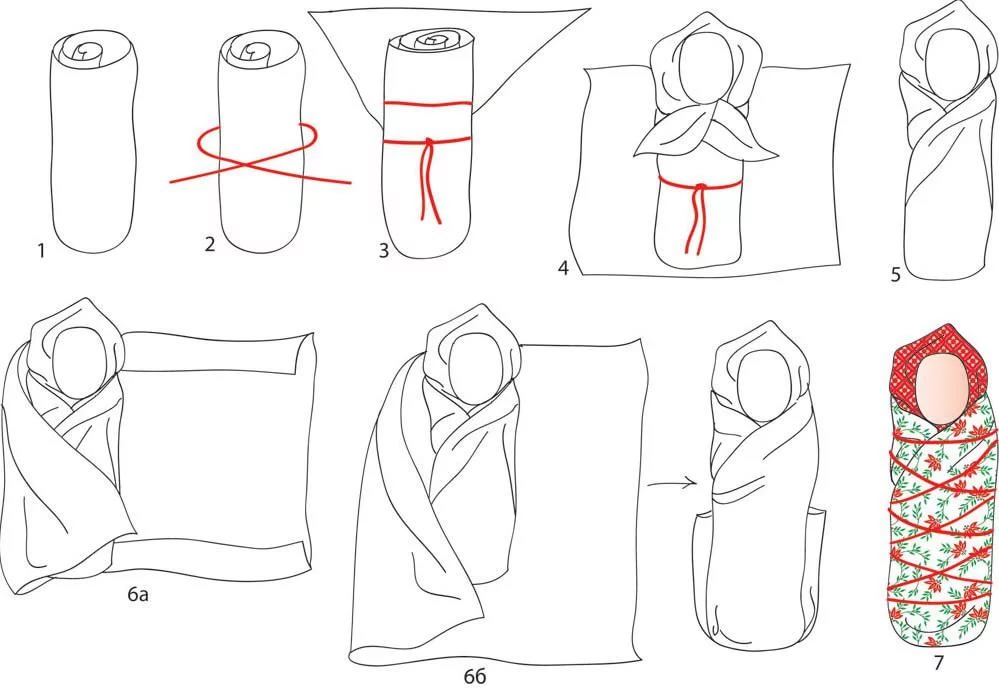 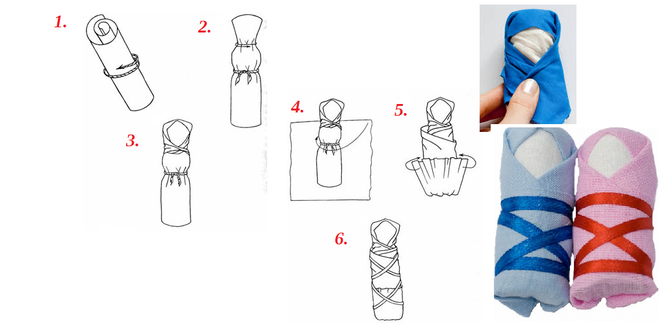  «Картинки для наклеивания на «Реку времени»».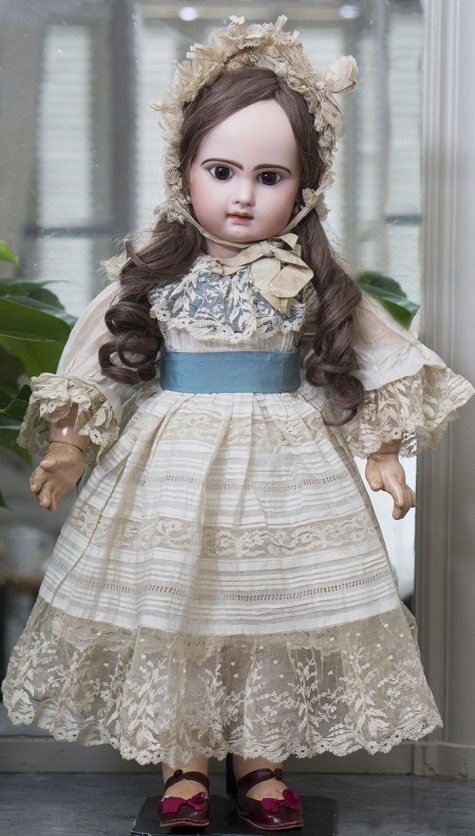 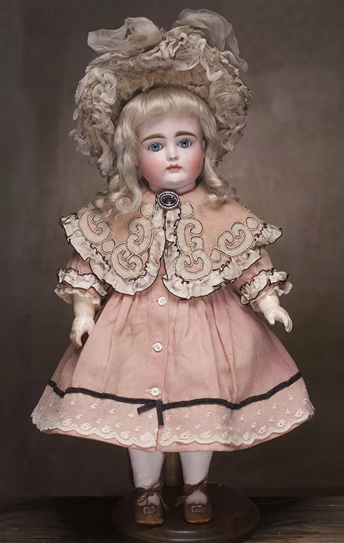 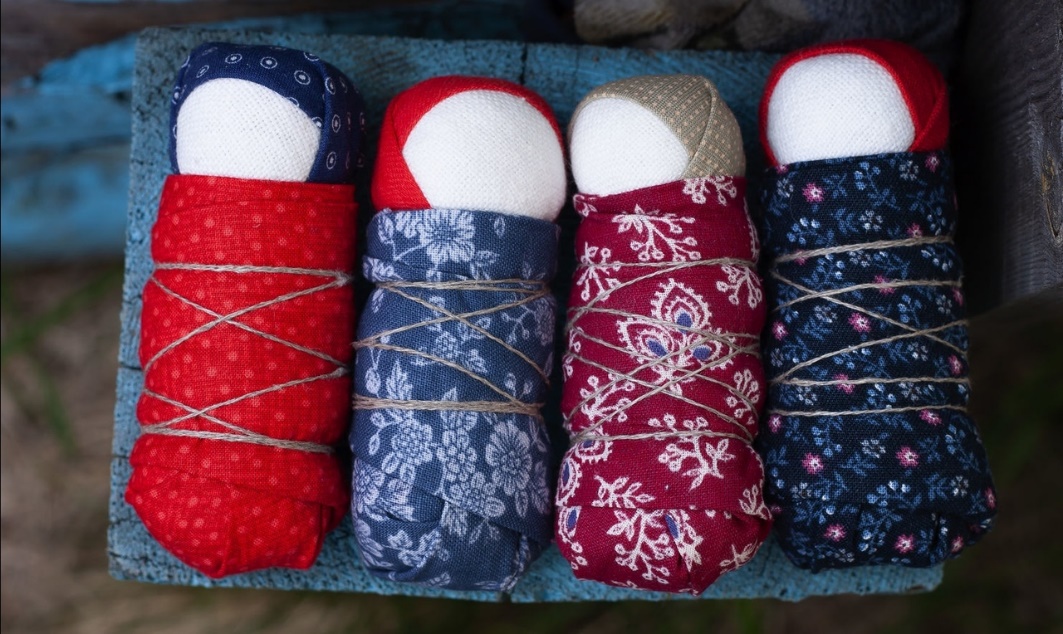 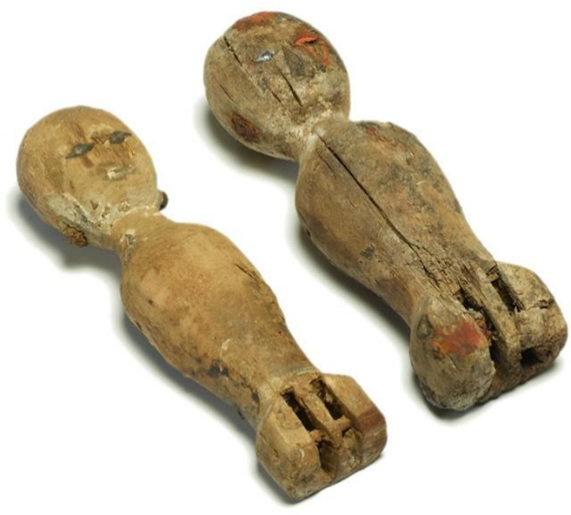 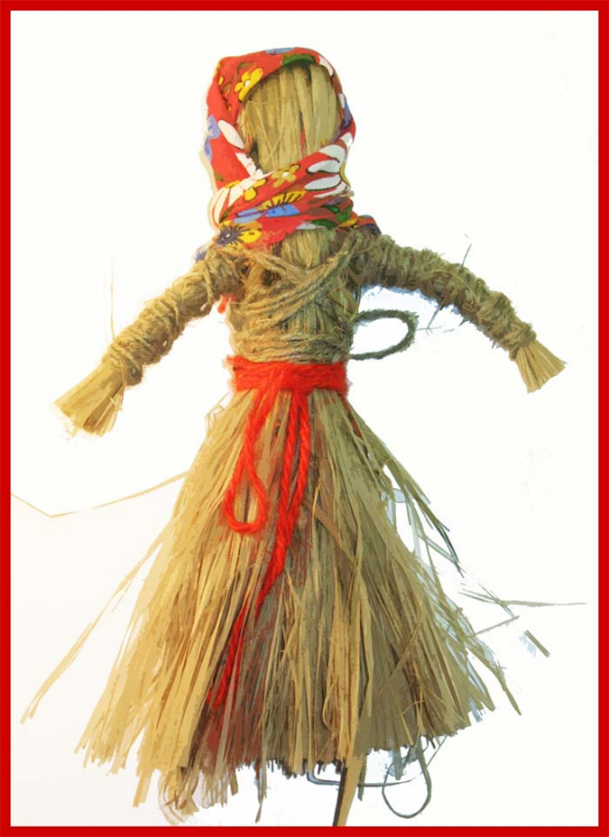 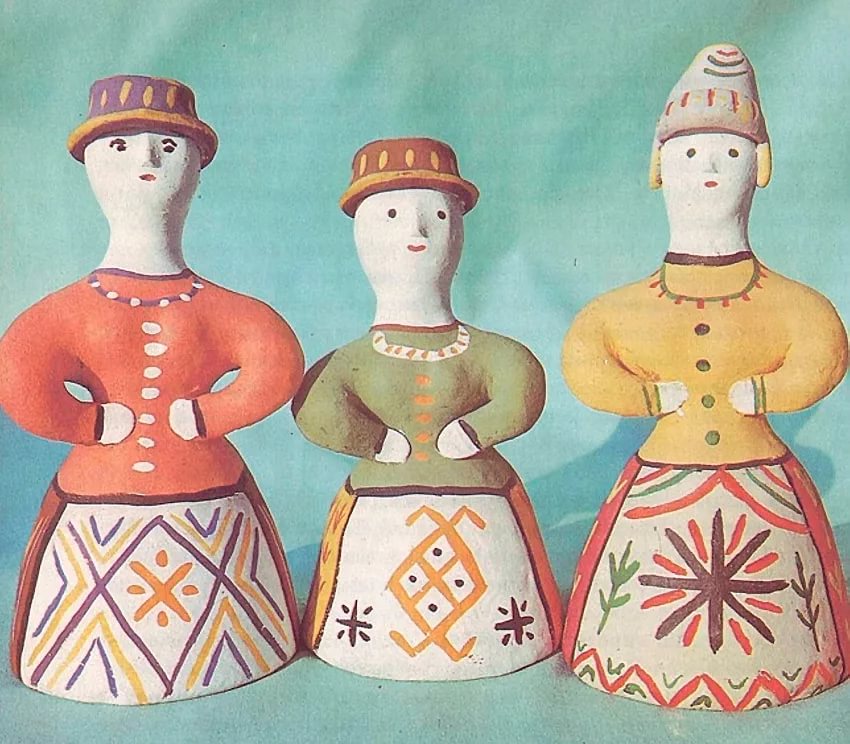 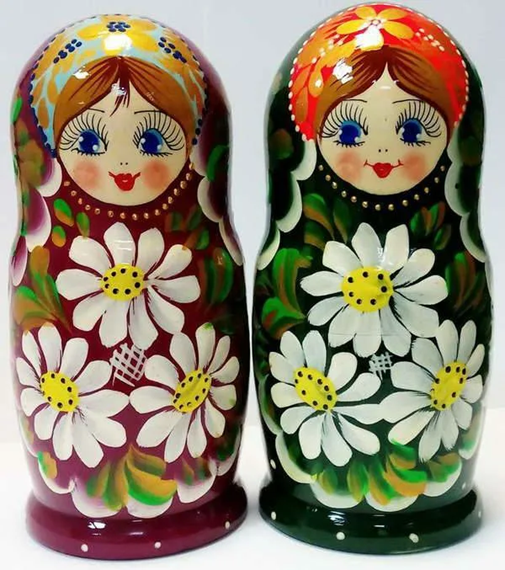 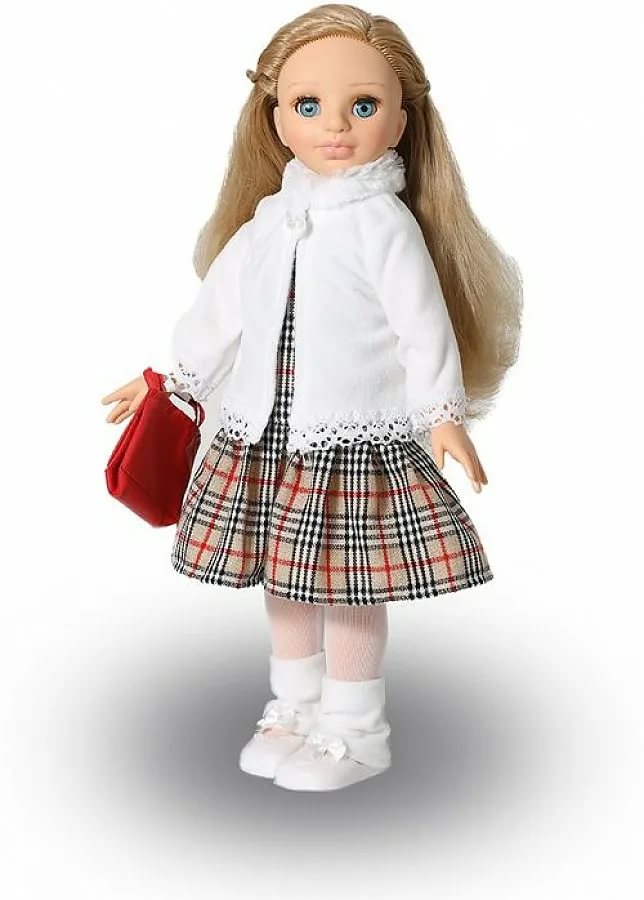 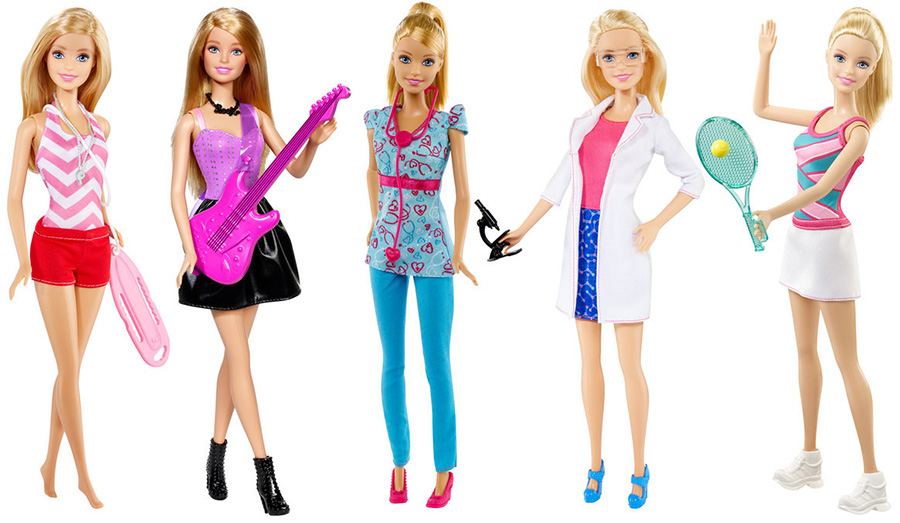 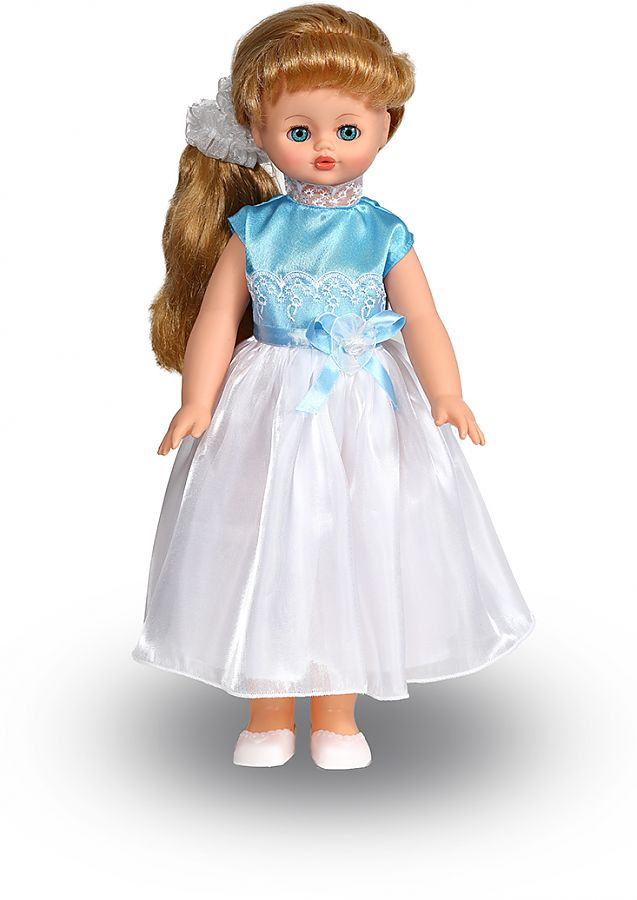 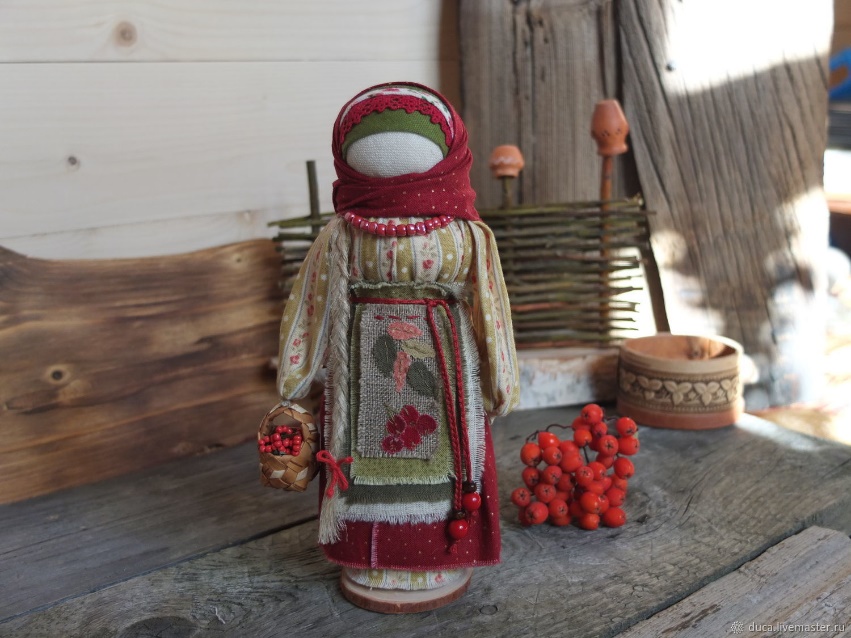 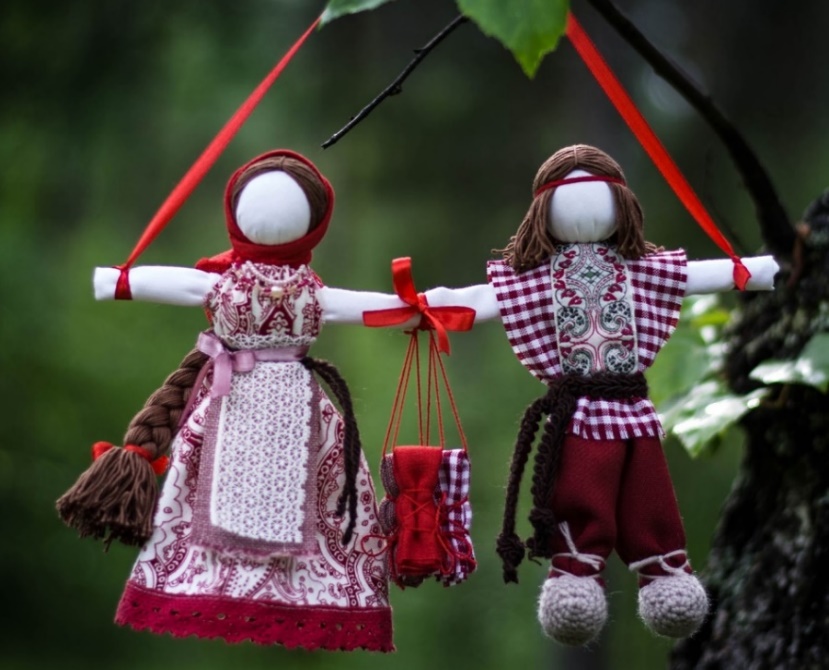 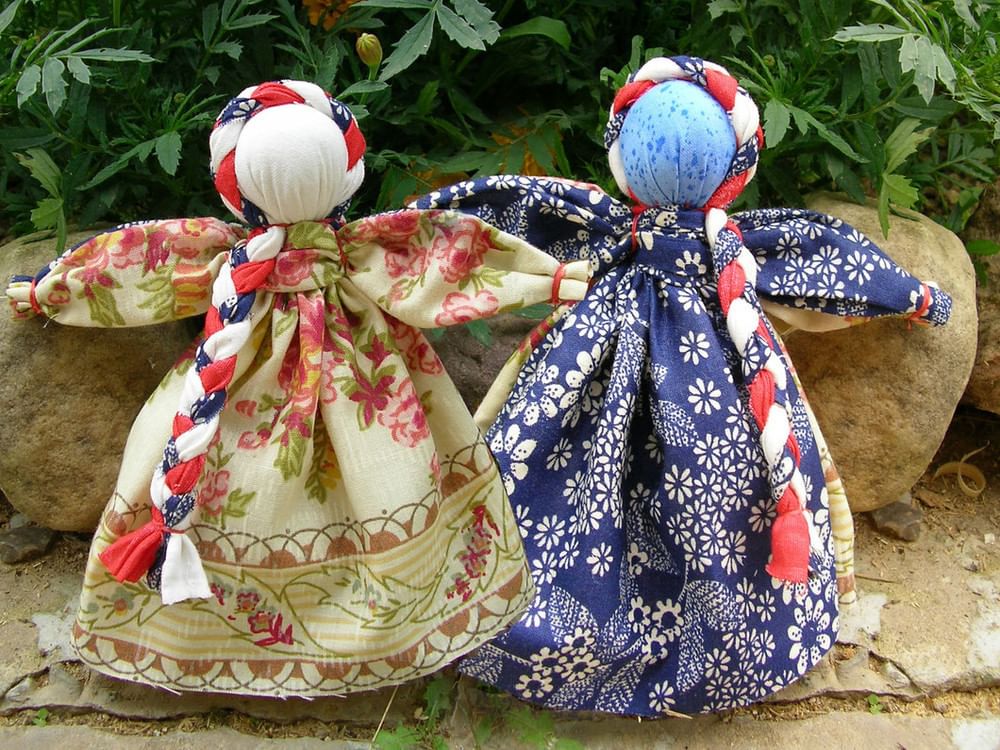 